GUIÃO DE TRABALHO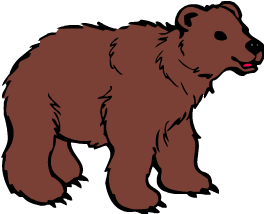 Nomes dos elementos do grupo:1 – Com base nas informações que obtiveram acerca do meu modo de vida e das minhas características, pensem em palavras e em pistas para criarem as vossas palavras cruzadas. Atenção: as palavras não podem ser acentuadas. 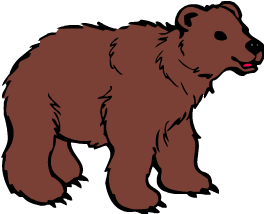 Completem esta lista:2 – Agora, acedam ao site onde podem criar as vossas palavras cruzadas: cliquem neste link. 3 – Observem esta imagem e vejam onde devem escrever o título, as instruções e a lista das palavras e a respetiva pista.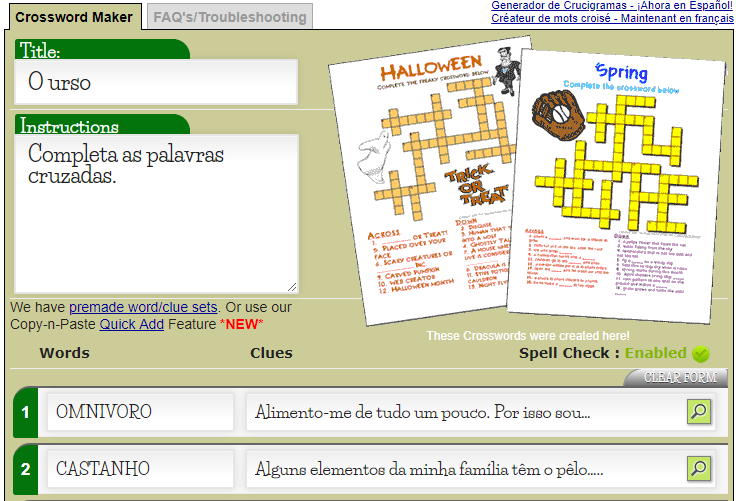  4 – Na mesma página, um pouco mais abaixo, cliquem no botão seguinte para criarem as palavras cruzadas: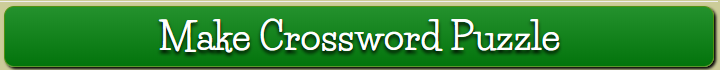 5 – No ecrã que vos é apresentado, à esquerda, têm o seguinte menu:6 – Na caixa de diálogo que vos é mostrada optem por: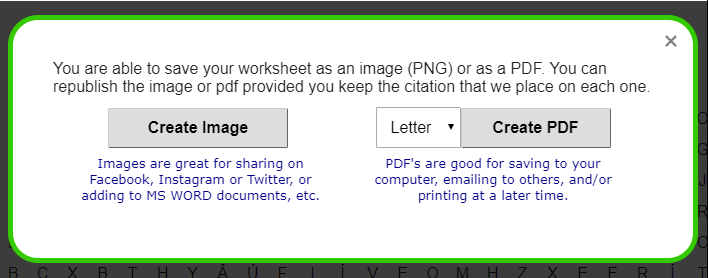 7 – Podem imprimir o vosso trabalho ou gravá-lo:Gravar no computador                                           Imprimir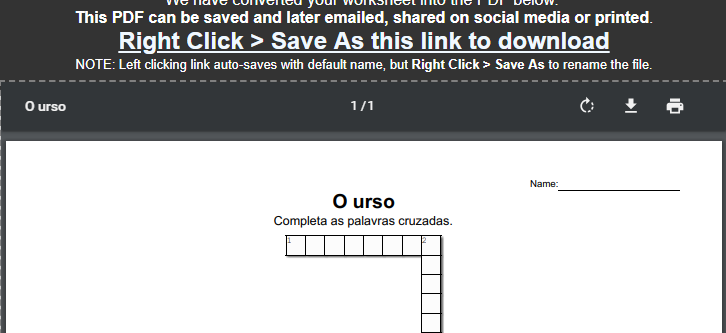 8 – Depois de imprimirem as vossas palavras cruzadas, distribuam um exemplar por cada grupo de colegas. Será que todos vão conseguir completar as vossas palavras cruzadas?PALAVRAPISTAOMNIVOROAlimento-me de tudo um pouco. Por isso sou…CASTANHOAlguns elementos da minha família têm o pêlo…..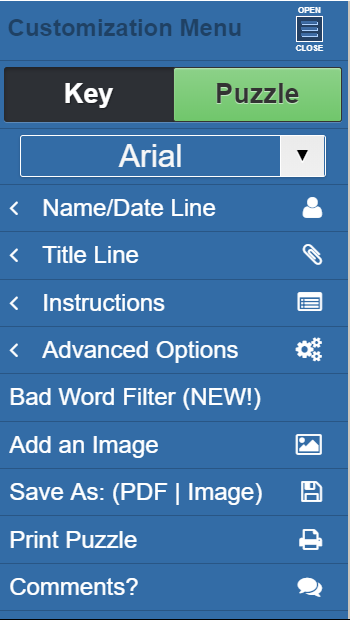 Cliquem nesta opção.